Паспорт инновационного проекта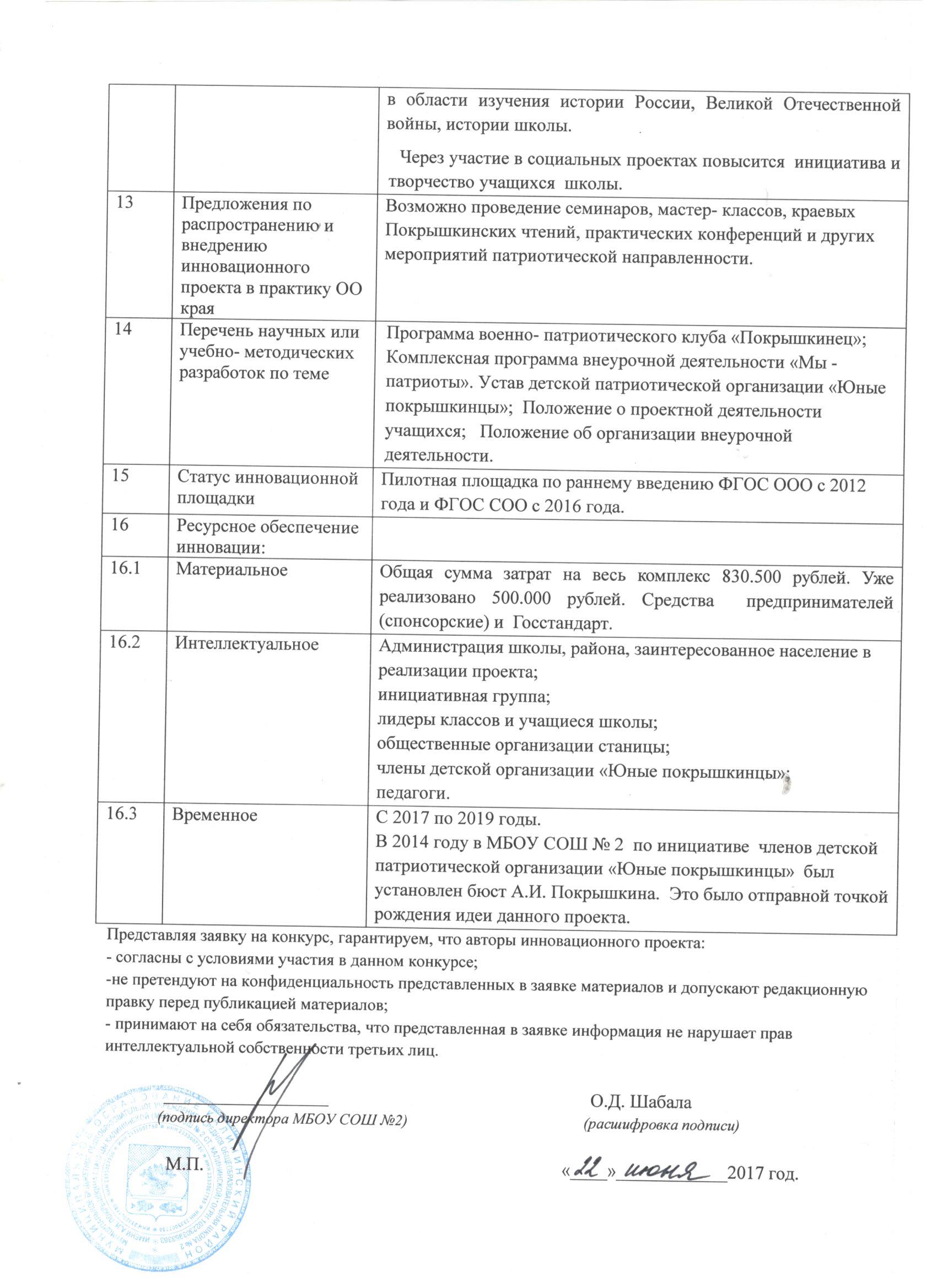 1Наименование инновационного проекта«Социальное проектирование в создании  комплекса детской патриотической организации «Юные покрышкинцы» как центра развития Покрышкинского движения на Кубани».2АвторыШабала Ольга Дмитриевна- директор МБОУ СОШ №2Голобородько Ольга Витальевна, заместитель директора по УМР3Научный руководитель-4Цели внедрения проектасоздать условия  для взаимодействия, сотрудничества школ и социальных партнеров в рамках Покрышкинского движения на Кубани, которые будут формировать  общественно-активную позицию детей и подростков, как граждан и патриотов России. выявить роль социального проектирования в реализации государственной политики в области патриотического воспитания школьников;создать условия  для сохранения обучающимися  истории, памяти героических подвигов нашего народа;обобщить опыт социального проектирования учащихся в патриотическом воспитании учащихся.5Задачи внедрения инновационного проектаобновление и пополнение экспозиций   историко- краеведческого школьного музея;логическое завершение оформления зоны вокруг бюста А.И. Покрышкина;дополнение к трем существующим пилонам аллеи «Героев- летчиков», посвященных летчикам 9 ГИАД, дополнительных  информационных пилонов, посвященных героям – летчицам 46 гвардейского авиаполка; постоянный уход  за муниципальным памятником « Самолет 9 ГИАД»;создание тематических зеленых зон, классов; привлечение подростков  к поиску механизмов решения актуальных проблем местного сообщества через разработку и реализацию социально значимых проектов и взаимодействие с членами организации других покрышкинских школ;             развитие активной гражданской позиции, воспитание  любви к Родине, уважительного отношения к  героическому прошлому и настоящему своей  страны,  к ветеранам ВОВ, инициативы и творчества учащихся  через детскую патриотическую организацию  «Юные покрышкинцы» и организацию социально значимой деятельности всех  ее  членов.проведение информационно-просветительской работы среди обучающихся по пропаганде патриотического отношения к своей Родине.6Основная идея предлагаемого проектаЧерез социальный проект наиболее качественно  решается важнейшая задача государственной политики – патриотическое воспитание школьников.Для пропаганды и расширения деятельности детской патриотической организации школы, организации взаимодействия Покрышкинских школ края  возникла идея создания музейного комплекса, посвященного летчикам – героям ВОВ, состоящего из совокупности объектов: историко - краеведческого школьного музея;бюста А.И. Покрышкина;аллеи « Героев- летчиков и летчиц» - серии информационных пилонов под открытым небом;тематических зеленых зон и классов - «Клумба Памяти», «Сирень-45 года», розария для «Небесных ласточек» (летчиц 46 гвардейского авиаполка), березовой  рощи и ромашкового  поля  как символов  России. 7Нормативно-правовое обеспечение инновационного проектаПодчеркнута значимость и актуальность патриотического воспитания, определены место и роль воспитания патриотизма:В Законе РФ «Об образовании в Российской Федерации» № 273; Национальной доктрине образования в Российской Федерации;Федеральном государственном образовательном стандарте НОО, ООО и СОО;в 4 пункте Перечня поручений Президента РФ по реализации послания Федеральному собранию от 22.12. 2016 г.Администрацией школы разработаны: ООП НОО, ООО;Программа развития МБОУ СОШ №2 имени А.И. Развития на 2017-2020 годы;Программа патриотического воспитания учащихся МБОУ СОШ №2;Программа военно- патриотического клуба «Покрышкинец»;Программа спортивного клуба «Покрышкинец»;Программа внеурочной деятельности «Мы - патриоты».Локальные акты: Устав детской патриотической организации «Юные покрышкинцы»;Положение о проектной деятельности учащихся;Положение об организации внеурочной деятельности.8Обоснование его значимости для развития системы образования Краснодарского краяОднако, несмотря на усилия членов и организаторов детской организации «Юные покрышкинцы», привлечения коллективов других школ края, носящих имена героев Великой Отечественной войны широкого распространения деятельность детской патриотической организации не получила. Поэтому возникла идея создания системы взаимодействия покрышкинских школ Кубани по патриотическому воспитанию учащихся на базе единого комплекса детской патриотической организации «Юные покрышкинцы».По инициативе  членов детской патриотической организации «Юные покрышкинцы»  был установлен бюст А.И. Покрышкина.  Это было отправной точкой рождения идеи создания сначала «Аллеи Героев», а затем и историко- краеведческого комплекса, который может стать достопримечательностью станицы Калининской и всего района. Педагогический коллектив в вопросах патриотического воспитания обращается, прежде всего, к традициям формирования и сохранения исторической памяти каждого учащегося. Реализация данного социального  проекта позволила бы вовлечь в деятельностный процесс патриотического воспитания  всех членов детской организации «Юные Покрышкинцы», педагогический коллектив школы, родительскую общественность. В данном проекте предполагается активное участие ветеранов Великой Отечественной войны, членов Всероссийской общественной организации ветеранов  «Боевое Братство Кубани», спонсоров.9Новизна (инновационность)Создание и деятельность историко- краеведческого комплекса на территории МБОУ СОШ №2 станет центром развития Покрышкинского  движения на Кубани, расширит структуру детской патриотической организации «Юные покрышкинцы» и объединит вокруг себя воспитательную работу школ, носящих имя А.И. Покрышкина,  его однополчан и других героев- летчиков. 10Практическая значимостьРезультатом реализации данного проекта станет создание историко- краеведческого комплекса, включающего совокупность объектов, находясь на территории школьного двора, будет  доступен обучающимся, родителям, всем жителям станицы, гостям. Его создание позволит  проводить уроки Памяти с привлечением большого числа людей, организовывать торжественные мероприятия, развивать просветительскую деятельность в молодежной среде, направленной на изучение истории нашего народа, его подвига и главное, на патриотическое воспитание подрастающего поколения.  У учащихся будут отрабатываться навыки эффективного сотрудничества.11Механизм реализации инновации11.1I этап:Подготовительный этап11.1.1.Сроки2017 год11.1.2.Задачи-подготовка условий для создания комплекса д/о   «Юные покрышкинцы»; -формулирование проблемы; -определение цели и задачи проекта; -утверждение проекта; -анализ условий реализации проекта.11.1.3Полученный результатСоздание социального проекта историко-краеведческого комплекса детской организации  на территории МБОУ СОШ №2 имени А.И. Покрышкина ст. Калининской11.22 этап:Практический, проектно-исследовательский этап. 11.2.1Сроки2018 год11.2.2Задачи11.2.3Полученный результатСоздание единого пространства музейного комплекса, посвященного летчикам – героям ВОВ;логическое завершение оформления зоны вокруг бюста А.И. Покрышкина.11.33 сэтап:- отработка наиболее эффективных форм и методов воспитательного воздействия;  -обновление и пополнение экспозиций историко- краеведческого школьного музея;-реализация всех существующих программ школы по патриотическому воспитанию; -расширение и укрепление связей школы с социальными партнерами;  -привлечение подростков  к поиску механизмов решения актуальных проблем местного сообщества через разработку и реализацию социально значимых проектов и взаимодействие с членами организации других покрышкинских школ. Подготовка к защите проекта. Подготовка к публичному открытию комплекса.11.3.1Сроки2019 год11.3.2Задачи-формирование инициативы и творчества учащихся  через детскую патриотическую организацию «Юные покрышкинцы» и организацию социально значимой деятельности всех  ее  членов;-проведение коррекции затруднений в реализации данного проекта; - обобщение результатов работы по патриотическому воспитанию.11.3.3.Конечный результатОткрытие  комплекса, посвященного  героям- летчикам ВОВ и дальнейшее развитие взаимодействия покрышкинских школ края по патриотическому воспитанию учащихся.12Перспективы развития инновацииКомплекс можно расширять и пополнять регулярно.Часто на территории школы проходят различные патриотические, культурно-массовые мероприятия, отдыхают пенсионеры, молодые мамы с детьми, проживающие на соседних улицах, приезжают гости. Поэтому на территории образовательного учреждения необходимо создать особый комплекс, который должен соответствовать этическим, нравственным  и экологическим нормам, воспитывать патриотизм, любовь к малой Родине и позволять  изучать историю, культуру  нашей станицы. В ходе  реализации проекта будет  возрастать интерес учащихся  в области изучения истории России, Великой Отечественной войны, истории школы. Через участие в социальных проектах повысится  инициатива и     творчество учащихся  школы.  13Предложения по распространению и внедрению инновационного проекта в практику ООВозможно проведение семинаров, мастер- классов, краевых Покрышкинских чтений, практических конференций и других мероприятий патриотической направленности.14Перечень научных или учебно- методических разработок по темеПрограмма военно- патриотического клуба «Покрышкинец»;Комплексная программа внеурочной деятельности «Мы - патриоты». Устав детской патриотической организации «Юные покрышкинцы»;  Положение о проектной деятельности учащихся;   Положение об организации внеурочной деятельности.15Статус инновационной площадкиПилотная площадка по раннему введению ФГОС ООО с 2012 года и ФГОС СОО с 2016 года.16Ресурсное обеспечение инновации:16.1МатериальноеОбщая сумма затрат на весь комплекс 830.500 рублей. Уже реализовано 500.000 рублей. Средства  предпринимателей (спонсорские) и  Госстандарт.16.2ИнтеллектуальноеАдминистрация школы, района, заинтересованное население в реализации проекта;инициативная группа;лидеры классов и учащиеся школы;  общественные организации станицы;члены детской организации «Юные покрышкинцы»;педагоги.16.3ВременноеС 2017 по 2019 годы. В 2014 году в МБОУ СОШ № 2  по инициативе  членов детской патриотической организации «Юные покрышкинцы»  был установлен бюст А.И. Покрышкина.  Это было отправной точкой рождения идеи данного проекта.